Form ContractCustomer’s U.S. Data Processing AddendumCustomer-friendly; focused on U.S. state general data privacy and security laws w/ limited international terms You may use the form contract below subject to the “Terms of Use” posted at https://techcontracts.com/terms-of-use-and-privacy-policy/. In addition to the Terms of Use, PLEASE READ THE FOLLOWING DISCLAIMER BEFORE USING THE FORM CONTRACT:NEITHER TECH CONTRACTS ACADEMY®, LLC NOR THE AUTHOR OR PUBLISHER, OR ANYONE AFFILIATED WITH THEM, REPRESENTS THAT THE FORM CONTRACT BELOW WILL MEET YOUR SPECIFIC GOALS, PROTECT YOUR SPECIFIC INTERESTS, OR WITHSTAND CHALLENGES TO ITS LEGAL OR FACTUAL SUFFICIENCY. The form contract below is general in nature and may not be sufficient for a specific contractual, technological, or legal problem or dispute. THE FORM IS NOT PROVIDED WITH ANY GUARANTY, WARRANTY, OR REPRESENTATION AS TO QUALITY OR SUITABILITY FOR ANY PARTICULAR PURPOSE. Publication of the form does not constitute the practice of law and is not legal counsel or advice. Neither Tech Contracts Academy, LLC™ or the author or the publisher of this website or The Tech Contracts Handbook, or anyone affiliated with them, is rendering a legal or other professional service. The form should not be relied upon as a substitute for consultation with an attorney.Note that this document uses Microsoft Word multi-level bullets/numbering for section numbers and cross-referencing features for section references.Please delete all text above the following dotted line, as well as the line itself and the page-break following it, before using this form.Thank you to Kathy O’Sullivan, Esq. for excellent work on this form.------------------------------------Posted/Revised: __________Data Processing AddendumThis Data Processing Addendum (“DPA”) forms part of the ______________ agreement (the “Agreement”) between _________ (“Provider”) and __________ (“Customer”), governing certain products and/or services provided by Provider (collectively, the “Services”).  This DPA becomes part of the Agreement upon execution by both parties and is incorporated into the Agreement by reference. This DPA is effective as of the same date as the Agreement.DEFINITIONS. In this DPA:Terms Defined Here. In this DPA:“Affiliate” means any entity that directly or indirectly controls, is controlled by, or is under           common control with, the subject entity, where control is the direct or indirect ownership  or control of at least a majority of the voting rights, or otherwise the power to            direct the management and policies, of the entity. An entity is an Affiliate only so long as such control continues.“CCPA” means the California Consumer Privacy Act of 2018, and the regulations promulgated thereunder, as it/they may be amended from time to time.“Data Protection Law(s)” means any data privacy, data security, and data protection law, directive, regulation, order, or rule, including without limitation the CCPA, the California Privacy Rights Act of 2020 (“CPRA”), and the Virginia Consumer Data Protection Act (“CDPA”). Nothing herein concedes the applicability of any Data Protection Law to Customer, the Services, or a particular consumer or data subject.“Personal Information” means information that identifies, relates to, describes, is reasonably capable of being associated with, or could reasonably be linked, directly or indirectly, with a particular natural person, household, or device linked to same, wherever located. For purposes of this DPA, Personal Information includes such data submitted by or on behalf of Customer, its Affiliates, or its/their customers related to the Services; or otherwise processed, collected, created, or accessed by Provider as a result of the Services.Terms in Data Protection Laws. Terms defined in this DPA, or if not defined in the DPA then as defined in the Agreement, or for which definitions in Data Protection Laws are incorporated by reference, will, to the greatest extent consistent with their meanings, apply to terms of similar effect in Data Protection Laws that apply to natural persons governed by such laws (including without limitation, “data subjects,” “personal data,” “personal information,” “nonpublic personal information,” and “personally identifiable information”). As used in this DPA, the following terms have the meanings given them by the CCPA : “business,” “business purpose,” “commercial purpose,” “consumer,” “personal information,” “process,” “sell,” and “service provider;” provided this DPA governs Personal information of all natural persons, wherever located, and not just of Californians. PROVIDER RESPONSIBILITIES.Purpose and Use Restrictions. Provider shall not collect, retain, use, or disclose the Personal Information (and has not collected, retained, used, or disclosed the Personal Information) for any purpose other than to perform the Services pursuant to the Agreement, except, where a Data Protection Law applies to particular Personal Information, where and only to the extent permitted or required by that Data Protection Law.Without limiting the generality of the foregoing, and for the avoidance of any doubt, Provider: (i) shall not collect, retain, use, or disclose the Personal Information for a commercial purpose         (other than providing the Services); (ii) shall not sell the Personal Information (where “sell” means selling, renting, releasing, disclosing, disseminating, making available, transferring, or otherwise communicating the Personal Information, orally, in writing, or by electronic or other means, to another person or entity, for monetary or other valuable consideration); (iii) shall not collect, retain,  use, or disclose the Personal Information outside the direct business relationship between Provider and Customer; (iv) shall not collect more than the minimum Personal Information necessary, nor retain the Personal Information longer than necessary, to perform the Services; (v) shall not use the Personal Information to build or modify a profile about a natural person to use in providing services to an entity other than Customer; and (vi) shall not correct or augment the Personal Information nor otherwise combine it with Personal Information from another source (including from Provider itself). This DPA does not authorize processing of Personal Information for “targeted advertising” or “cross-context behavioral advertising” (as defined respectively by the CDPA and CPRA). Legal Obligations. Provider shall comply with: (a) any and all legal obligations applicable to it as Customer’s service provider, data processor, or entity with similar status under applicable Data Protection Laws, and Provider shall make no effort to alter any such status without Customer’s consent; and (b) any and all legal obligations otherwise imposed on Provider by applicable Data Protection Laws. Cooperation.Provider shall reasonably cooperate with Customer as necessary for Customer to fulfill its responsibilities pursuant to applicable Data Protection Laws with respect to the Agreement. If in Customer’s discretion, applicable Data Protection Law is (or becomes) inconsistent with this DPA, Provider shall negotiate in good faith regarding amendments proposed by Customer. Without limiting the foregoing, as Customer may direct, Provider shall promptly: (i) provide Customer copies of any or all of the Personal Information in a structured, commonly used, machine-readable format easily rendered into text an average consumer/data subject can read and understand; (ii) correct any or all Personal Information; (iii) delete any or all Personal Information (pursuant to Section 2.4 (Disposal/Deletion)); (iv) assist Customer as it reasonably requests in addressing requests by consumers/data subjects (or their agents), including without limitation requests to “know;” to “delete,” to “opt out,” or to not “opt in”; and (v) assist Customer as it reasonably requests to facilitate its compliance with applicable Data Protection Laws, including without limitation through Provider cooperation with audits and data protection assessments. For the avoidance of doubt, Provider shall not respond to requests from consumers/data subjects (or their agents) as to Personal Information, except where and to the extent applicable Data Protection Law requires a response directly from Provider. Neither the Agreement nor this DPA authorizes or permits Provider, on Customer’s behalf, to respond to requests from consumers/data subjects (or their agents), or other third parties unless the parties agree otherwise in a writing signed by both parties.Disposal/Deletion. Upon the expiration or other termination of the Agreement or Customer’s request, Provider shall: (a) return the Personal Information to Customer and then dispose of and delete all Personal Information in Provider’s possession or control, including without limitation the control of its employees or agents (pursuant to Section 2.5(a) (Safeguards) below); and (b) provide Customer written certification of such disposal and deletion. Provider’s obligations pursuant to the Agreement and this DPA will continue until all disposal and deletion required above in this Section 2.4.Security. Safeguards. Provider shall maintain reasonable technical, physical, and administrative safeguards (including without limitation policies, procedures, staffing, and contractual provisions) to protect the Personal      Information from unauthorized access, destruction, use, modification, or disclosure. Without limiting  the generality of the foregoing, Provider shall protect the Personal Information with at least the same degree of care it uses to protect data and information of similar nature and importance but not less  than reasonable care. Without limiting the generality of its obligations, Provider shall protect the security, confidentiality, and integrity of the Personal Information by: (i) securely storing and transporting Personal Information; (ii) securely disposing of and deleting Personal Information when no longer needed for the Services or as required by Section 2.4 (Disposal/Deletion), so as to render the  information unreadable and irretrievable (including without limitation from electronic media); and (iii) requiring that any employee or sub-processor with access to Personal Information is subject to a written agreement with confidentiality and security obligations consistent with those imposed on Provider by this DPA, including without limitation those of Subsection 2.5(b) (Incident Notification and Management).Incident Notification and Management. Provider shall notify Customer promptly of any unauthorized access to or destruction, use, modification, or disclosure of any Personal Information (any “Security Incident”). This notification shall include: (i) a description of the Security Incident; (ii) the categories and types of Personal Information affected; (iii) if applicable, the categories and number of records, and natural persons, whose Personal Information was affected; and (iv) such other information as may be required by applicable Data Protection Law or useful to address the Security Incident. Provider shall also (v) promptly investigate and remedy the Security Incident, (vi) take commercially reasonable steps to mitigate the effects of the Security Incident and to prevent further such incidents, (vii) cooperate with Customer and law enforcement with respect to the Security Incident, and (viii) take any other actions required of Provider by applicable law. This Subsection 2.5(b) does not limit Customer’s other rights or remedies resulting from a Security Incident.Non-Personal Information. Neither this Section 2.6 (Non-Personal Information) nor this DPA authorizes processing of de-identified information or aggregate consumer data, as those terms are defined in applicable Data Protection Laws (“Non-PI”). If Provider processes Non-PI, Provider shall: (a) take reasonable precautions to ensure that Non-PI cannot be associated with a natural person, household, or device linked to same, including without limitation by implementing technical safeguards that prohibit reidentification of Non-PI, implementing business processes that specifically prohibit reidentification of Non-PI, and implementing business processes to prevent inadvertent release of Non-PI; (b) publicly commit to maintain and use Non-PI only in deidentified form, and make no attempt to reidentify Non-PI; (c) permit and facilitate reasonable Customer oversight of Provider’s compliance with this Section 2.6; and (d) process Non-PI only if, to the extent, and for the purposes permitted by then-applicable Data Protection Law and the Agreement (if any). Sub-Processors. This DPA does not authorize Provider to use sub-processors. If Provider uses sub-processors, it shall (a) notify Customer in advance and (b) execute a written agreement with each sub-processor imposing obligations no less protective of the Personal Information than those this DPA imposes on Provider.GENERAL.Additional Restrictions. For the avoidance of doubt: (a) Provider shall provide privacy protections no less than required by applicable Data Protection Laws and shall comply with such laws; (b) Provider is Customer’s service provider and processor for the Personal Information, which is provided to Provider for a business purpose; (c) Customer does not sell Personal Information to Provider in connection with this DPA or the Agreement; (d) Provider has not given Customer any reason to believe Provider could not comply with this DPA; (e) without limiting its obligations elsewhere in this DPA, Provider shall promptly notify Customer if Provider determines it can no longer meet its obligations under this DPA; (f) Customer may audit Provider’s use and management of Personal Information and/or Non-PI at any time, upon 5 business days’ notice, and Provider shall comply with such audit; (g) Provider’s compliance with this DPA is at its own expense; and (h) nothing in this DPA limits Customer’s rights or remedies under applicable law or the Agreement. Cross-Border Transfers. Customer does not concede that any Data Protection Law applies to it or the Services, including without limitation any such law in a jurisdiction other than the United States. However, if Customer so requests with regard to an international cross-border transfer of Personal Information, Provider shall execute and comply with appropriate data transfer agreements and other measures, including without limitation the then-applicable Model or Standard Contractual Clauses under the European Union’s General Data Protection Regulation (“GDPR”), with Provider as processor/importer and Customer as controller/exporter. Construction. Except as modified by this DPA, the Agreement will remain in full force and effect. This DPA’s terms prevail in the event of conflict between them and the Agreement or any documents attached to, linked to, or referenced in the Agreement. This DPA may be modified solely in writing signed by both parties.Certification. Provider certifies that it understands its obligations pursuant to this DPA and shall comply with them.IN WITNESS THEREOF, the parties have executed this DPA as of the effective date of the Agreement.PROVIDER					CUSTOMER_____________________________		_____________________________By: __________________________		By: __________________________Name: _______________________		Name: ________________________Title: _________________________		Title: _________________________Date: ________________________		Date: _________________________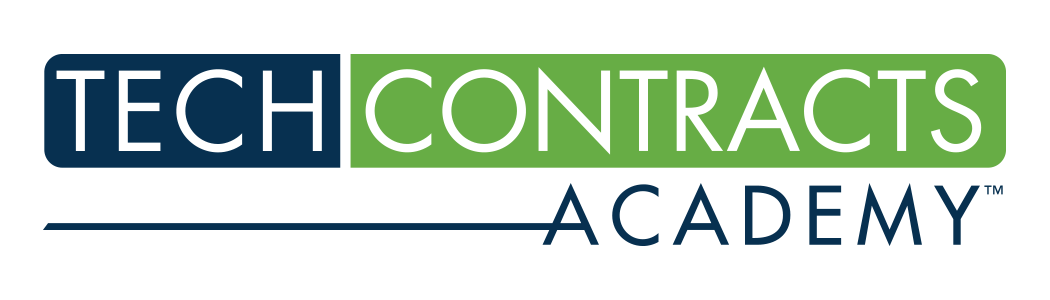 https://TechContracts.com/THE TECH CONTRACTS HANDBOOKCloud Computing Agreements, Software Licenses, and Other IT Contracts for Lawyers and BusinesspeopleThird Editionby David W. Tollen(ABA Publishing - Intellectual Property Law Section of the American Bar Association; 2021)